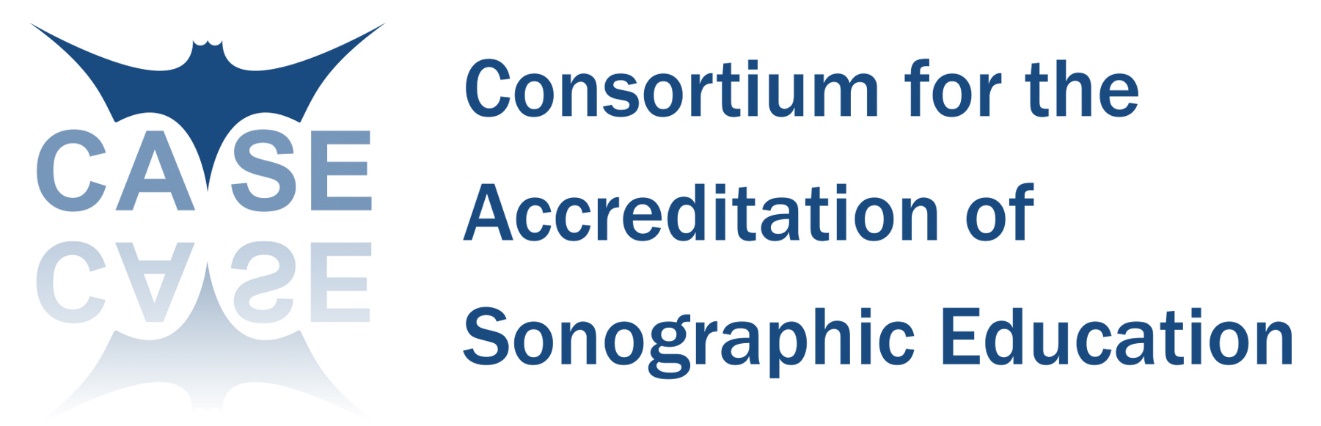 Questions to consider when reviewing the documentationIf you have any questions or need support during the validation process or at the event, please ask advice from a member of CASE Committee in confidence. ISSUESYesYesYesNoPartlyCommentsDocumentationDocumentationDocumentationDocumentationDocumentationDocumentationDocumentationHave you enough documentation to make informed decisions? (if not request additional information before the event. See CASE Validation and Accreditation handbook for suggested documents)Clear documentation?Programme titles clear and appropriate for the award(s)?Programme pathways clearly defined.(if not request a flow chart)Shows evidence of critical review (how changes have been made since last review or justification for new programme/pathway)Response to internal annual and periodic reviews, external examiners reports, student feedback in development of the programme.How have service users views (students past and present, clinical staff, other users) been considered?Are handbooks student focused? Is the student journey clearly illustrated and explained?Programme team experience and range of expertiseNumber of academic staffProgramme team experience and range of expertiseNumber of academic staffInclusion of CVsInclusion of CVsStaff/student ratiosStaff/student ratiosGuest lecturer / associate lecturer / visiting lecturer useGuest lecturer / associate lecturer / visiting lecturer useRecruitmentRecruitmentRecruitmentRecruitmentRecruitmentRecruitmentRecruitmentMinimum numbers to be viable?Recruitment figures over the last 5 yearsEntry criteria?English language requirements (e.g. IELTs level)Selection process for traditional pathwaysDE: Robust process for recruitment and selection of direct entry students?DE:How identify core skills? (values based recruitment: respect & dignity, team work, compassion etc)DE: Who is involved in the recruitment process (?academic, clinical, service users, students)DE: Which degrees are accepted (Pg direct entry) and classificationsBSc entry tariff or acceptable qualificationsIs recognition of prior learning (RPL) used? If yes, how? transparencyDE: ?Hand-eye co-ordination assessmentDE: ? communication skillsDE: Is there any funding (for clinical departments / students)     DE: Will overseas applicants be acceptedDE: How will occupational health clearance, DBS etc be managedDE: Is it clear what students will be expected to pay for e.g. DBS, uniforms, travel etcDE: Would prospective students understand the lack of registration with PSRB e.g. HCPC (may want to consider condition, if not clear, to include documentation for students to sign when accepting a place on the programme)BSc: Would student understand the new entry level programme that does not guarantee a job at the end? (may want to consider condition, if not clear, to include documentation for students to sign when accepting a place on the programme)DE: If extended working days are used within the programme, is it clear to applicants? (may want to consider condition, if not clear, to include documentation for students to sign when accepting a place on the programme)DE: Diversity and equality v uniform policies. Are students aware of uniform policies within the NHS? Does the university have a uniform policy? (may want to consider condition, if not clear, to include documentation for students to sign when accepting a place on the programme)DE: Ensure good awareness of the role and career choiceDE: Is a visit to an ultrasound department part of the recruitment process?DE: If yes, it the feedback process transparent and equitable, allowing clinical staff to provide honest reviews?Resources and GovernanceResources and GovernanceResources and GovernanceResources and GovernanceResources and GovernanceDoes the programme look sustainable (funding, student numbers, staffing levels, quality)Support for programme?AdminAcademicClinical sites – capacity for training students (staffing levels, range of examinations)Are there enough students on smaller modules to ensure good student learning experience and peer support?Are students emerging “fit for purpose”?Is there a formal relationship between the clinical staff and the academic staff (i.e. are there specific roles such as practice educator / facilitator and Link Tutor)?External examiner holds appropriate ultrasound qualificationDE: University capacity?Staffing for additional programmes?DE: Additional to current programmes or instead of current provision?DE: Basic skills / simulation facilities for students prior to clinical placementsProgramme Structure Programme Structure Programme Structure Programme Structure Programme Structure Timescale – completion of routes (min – max)? Are time scales appropriate/realistic and do they meet CASE requirements?How easy is this to navigate the programme structure? (ask for flow chart if unclear).Are there any dead ends?Entry and exit routes clearly defined, including core / optional contentRelevant modules included within the programme Learning outcomes (LO) are relevant and include clinical competency to perform and interpret ultrasound examinationsCore material included & links to national standards / benchmark statements (e.g. QAA, NSC) - CASE requirements met?Clinical practice requirement – does this meet current CASE recommended minimum hours?Curricula content currentIntegration of academic education with clinical practiceInduction for new studentsDE:is the programme mapped to HCPC standards (future proofing)?Programme deliveryFlexibilityE-learning / blended learning Distance learningDE: Do learning outcomes show development during programmeDE: Mandatory training (University responsibility)DE: How are failing students identified?DE: Options for extending training?DE: Options for exit awards?DE: If UG how to integrate with inter-professional educationDE: Academic calendar. DE: Evaluate the students’ clinical timetables/shift patterns/rotas; consider the rotation of students, hours, and potential for gaps and overlaps.Learning and Teaching  (L&T)Learning and Teaching  (L&T)Learning and Teaching  (L&T)Learning and Teaching  (L&T)Learning and Teaching  (L&T)What is the approach to L&T? Have they consulted key stakeholders? What University wide strategies are in place to support this?Teaching & Learning strategies usedNormalInnovations? (if innovative, does it fit with LOs and CASE?)Adequacy of teaching resourcesInter-professional education & learning opportunitiesLearning resources (teaching accommodation, e-learning and IT facilities, library resources and off-site access)DE: are generic topics included e.g. library skills, academic skills, EBP, research skills, infection control, communication, cultural competence, equality and diversity, professionalism, data protection?DE: Student background experience. How will team deal with this?            - basic anatomy  - imaging procedures           - health care processes- alternative investigations- scope of practiceModule DetailsModule DetailsModule DetailsModule DetailsModule DetailsRange of module options & suitability to programme titles / programme learning outcomes & CASE LOsPre-requisites (essential modules for any award)Co-requisite modules (modules that have to be studied together to achieve an award)Professional issues included somewhere? (if within all clinical modules, check overlap of learning outcomes & possibility of credit being awarded for the same work/learning across modules)Is gynaecology included within obstetric cert. to some level?Is gynaecology included within abdominal cert. to some level?Science & technology - Link to practice? Who teaches this?Standards:Pass ratesOverall module marksExternal examiner feedback and responseAssessment Strategies (Academic)Assessment Strategies (Academic)Assessment Strategies (Academic)Assessment Strategies (Academic)Assessment Strategies (Academic)Assessment philosophy:  What were the overarching aims in deciding how to assess?Range and type of assessments used? Variety of assessment methods (skills development across a programmes)Appropriate assessments to meet the learning outcomes (LOs)Assessment of LOs M-level skills (or BSc level if undergraduate direct entry)Assess academic knowledgeClear weighting of assessments?If compensation is allowed check Is it appropriate? (be sensitive to University policy)Does not include compensation for clinical assessmentsCheck for repetition of tasks within and between modulesAssessment burden? (workload)Parity between modules / programmes / routesTiming of assessmentsPass marks – consistency across modules(be sensitive to University policy)Student SupportStudent SupportStudent SupportStudent SupportStudent SupportProcesses to manage student/learner performance and progression?Academic supportSupport for students whilst in clinicalBSc: consider buddying system with other students e.g. medical imagingConsider support for students with learning difficultiesSupport whilst at university?Academic support when in clinical (e.g. between blocks in block release programme or over holiday periods)Library facilities and reading listsOther resources e.g. e-learning, clinical skillsClinicalClinicalClinicalClinicalClinicalIs there a formal relationship via a Memorandum of Agreement?DE: particularly importantBSc: have all clinical providers undertaken risk assessments in relation to training and employment of BSc qualified sonographersLinks between university, clinical department and student during courseAdequate number of practice mentor/assessors? Facilities for accrediting / monitoring departmentsMentor support and trainingClarity if roles within clinical department e.g. clinical mentor / practice educator / clinical assessor (if relevant)Are independent providers used? Do they have the range of experience? If not, are adequate processes in place to ensure full range of available?Options for additional experienceDE: additional number of students that can be accommodated for direct entry programme?DE: are the numbers additional to current provision or instead of traditional pathway students?DE: Impact on other students? (current Pg students, O&G, Radiology)DE: How will the programme team ensure consistent training across the cohort?DE: Proportion of time in clinical placement? Is it clear in the documentation?Does it seem enough time to gain appropriate clinical skills in addition to hospital based experience?What hours are worked (?extended day, weekends etc)Are students aware of this?DE: Minimum clinical attendance requirements?DE: What resources are there for students to use whilst on clinical placement e.g. access to PCs?Meet with clinical staff separately during the validation event to explore these issuesMeet with clinical staff separately during the validation event to explore these issuesMeet with clinical staff separately during the validation event to explore these issuesMeet with clinical staff separately during the validation event to explore these issuesMeet with clinical staff separately during the validation event to explore these issuesClinical competency assessment (essential as part of CASE accreditation)Clinical competency assessment (essential as part of CASE accreditation)Clinical competency assessment (essential as part of CASE accreditation)Clinical competency assessment (essential as part of CASE accreditation)Clinical competency assessment (essential as part of CASE accreditation)Process for monitoring of progress / competence prior to final assessments. To what extent is the student encouraged to take ownership of this? Does the monitoring process relate to the taught content / curriculum?BSc:is it clear how clinical skills develop during the programme and how levels differ from L4, L5, L6 (are clinical staff aware of the  difference between levels)?Number of cases examined?Range cases examined?How are clinical assessments undertaken?Review paperwork – is it clear to you, students and clinical staff. Check consistency, if multiple documents.When are clinical assessments undertaken?Who carries out clinical assessments?What process is in place for moderation? (are you confident that there is parity across the cohort and between cohorts, irrespective of clinical placement sites?) – See CASE handbookIs the summative assessment tool fit for purpose? Is there scope to defer summative assessment if student needs more scanning time? (i.e. not setting them up to fail)What assessor training is provided?How are issues managed, when they arise?DE: On-going support for clinical staff (link lecturer visits) – (Remember these students will be the responsibility of the University, rather than the clinical dept.)DE: Student support during placements (e.g. personal tutoring arrangements)DE: Dealing with on-going issues e.g. FtP, professionalism, changing placements